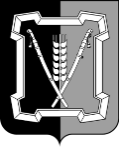 СОВЕТ КУРСКОГО МУНИЦИПАЛЬНОГО РАЙОНАСТАВРОПОЛЬСКОГО КРАЯРЕШЕНИЕ  28 июня 2018 г.                         ст-ца Курская                                          № 72Об условиях приватизации муниципального имущества Курского муниципального района Ставропольского краяВ соответствии с Гражданским кодексом Российской Федерации, Федеральными законами от 21 декабря 2001 г. № 178-ФЗ «О приватизации государственного и муниципального имущества»,от 06 октября 2003 г. № 131-ФЗ «Об общих принципах организации местного самоуправления в Российской Федерации», Положением об организации продажи государственного или муниципального имущества на аукционе, утвержденным Постановлением Правительства Российской Федерации от 12 августа 2002 г. № 585, Уставом Курского муниципального района Ставропольского края, Положением о порядке управления и распоряжения объектами муниципальной собственности Курского муниципального района Ставропольского края, утвержденным решением совета Курского муниципального района Ставропольского края от 25 апреля 2013 г.   № 51, Положением о приватизации муниципального имущества Курского муниципального района Ставропольского края, утвержденным решением совета Курского муниципального района Ставропольского края от 27 октября 2016 г. № 306,Прогнозным планом (программой) приватизации муниципального имущества Курского муниципального района Ставропольского края на 2018 год, утвержденным решением совета Курского муниципального района Ставропольского края от 01февраля 2018 г. № 35,совет Курского муниципального района Ставропольского краяРЕШИЛ:1. Приватизировать муниципальное имущество Курского муниципального района Ставропольского края (далее - муниципальное имущество)согласно приложению к настоящему решению.2. Администрации Курского муниципального района Ставропольского края организовать продажу муниципального имущества посредством продажи на аукционе открытом по составу участников и открытом по форме подачи предложений о цене.3. Установить, что оплата приватизируемого муниципального имущества осуществляется единовременно в течение 25 банковских дней с момента заключения договора купли - продажи.4. Настоящее решение вступает в силу со дня его опубликования (обнародования).ПЕРЕЧЕНЬмуниципального имущества Курского муниципального района Ставропольского края, подлежащего приватизации в 2018 году Председатель совета Курскогомуниципального района Ставропольского края                                 Ю.М.Бондарев                            Глава Курского муниципального района Ставропольского края                                         С.И.КалашниковПриложениек решению совета Курскогомуниципального районаСтавропольского краяот 28 июня 2018 г. № 72№ п/пТехнические характеристикиНачальная цена приватизации,с учетом НДС(рублей)Рассрочкаплатежа12341.Автобус Кубань НБ1-02 Кубань, 1989 года выпуска, цвет кузова - серый, VIN отсутствует, технический паспорт 82 ОН 63774724 827,00не предусмотрена 2.Садовый трактор HUSQVARNACT 154, 2012 года выпуска, цвет - оранжево-черный, заводской номер 022112D001645, технический паспорт ТС 86299155 614,00не предусмотрена 3.Автобус КАВЗ 397653, 2007 года выпуска, цвет кузова - золотисто-желтый, VINX1E39765370041465, технический паспорт 45 ММ 21847240 156,00не предусмотрена 4.ГАЗ-3110 легковой, 2000 года выпуска, цвет кузова - белый, VINXTH311000Y0892533, технический паспорт 52EP27793728 442,00не предусмотрена 5.Автобус ПАЗ 32053-70, 2006 года выпуска, цвет кузова -желтый, VINX1N3205EX60009884, технический паспорт 52 МK81543367 671,00не предусмотрена 6.Автобусдля перевозки детей ПАЗ 32053-70,2008 года выпуска, цвет кузова - желтый, VINX1М3205СX80003838, технический паспорт 52 МР 28328263 838,00не предусмотрена 7.Автобус КАВЗ 39765 С, 2005 года выпуска, цвет кузова -золотисто - желтый, VINX1Е39765С50000657, технический паспорт 45 КУ 55857435 100,00не предусмотрена8.VOLGASIBERлегковой, 2009 года выпуска, цвет кузова - серебристый, VINX96ERB6X5A0003270, технический паспорт 52 МT964398108 135,00не предусмотрена 